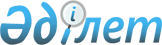 О внесении изменений и дополнений в решение Мангистауского районного маслихата от 21 декабря 2022 года № 18/184 "О районном бюджете на 2023-2025 годыРешение Мангистауского районного маслихата Мангистауской области от 28 апреля 2023 года № 2/7
      Мангистауский районный маслихат РЕШИЛ:
      1. Внести в решение Мангистауского районного маслихата "О районном бюджете на 2023-2025 годы" от 21 декабря 2022 года №18/184 следущие изменения: 
      пункт 1 изложить в новой редакции:
      "1. Утвердить районный бюджет на 2023-2025 годы согласно приложениям 1, 2 и 3 соответственно, в том числе на 2023 год в следующих объемах:
      1) доходы – 12 725 772,8 тысячи тенге, в том числе по:
      налоговым поступлениям – 5 878 660,8 тысяч тенге;
      неналоговым поступлениям – 129 103,0 тысячи тенге;
      поступлениям от продажи основного капитала – 4 266,0 тысяч тенге; поступлениям трансфертов – 6 713 743,0 тысячи тенге;
      2) затраты – 12 757 159,2 тысяч тенге;
      3) чистое бюджетное кредитование – 271 231,0 тысяча тенге, в том числе:
      бюджетные кредиты – 388 125,0 тысяч тенге;
      погашение бюджетных кредитов –116 894,0 тысячи тенге;
      4) сальдо по операциям с финансовыми активами - 0 тенге, в том числе:
      приобретение финансовых активов - 0 тенге;
      поступления от продажи финансовых активов государства – 0 тенге;
      5) дефицит (профицит) бюджета – -302 617,4 тысяч тенге; 
      6) финансирование дефицита (использование профицита) бюджета –
      302 617,4 тысяч тенге, в том числе:
      поступление займов – 388 125,0 тысяч тенге;
      погашение займов – 116 894,0 тысячи тенге;
      используемые остатки бюджетных средств – 31 386,4 тысяч тенге.";
      пункт 2 изложить в новой редакции:
      "2. Учесть, что из районного бюджета на 2023 год в бюджеты сел и сельских округов выделена субвенция в сумме 963 341,0 тысяча тенге, в том числе:
      села Шетпе – 284 272,0 тысячи тенге;
      села Жынгылды – 68 369,0 тысяч тенге;
       сельского округа Сайотес – 66 080,0 тысяч тенге;
       сельского округа Тущыкудук – 64 889,0 тысяч тенге;
      села Кызан – 46 951,0 тысяча тенге;
       сельского округа Актобе – 92 744,0 тысячи тенге;
       сельского округа Шайыр – 60 151,0 тысяча тенге;
       села Жармыш – 49 149,0 тысяч тенге;
       села Акшымырау – 38 238,0 тысяч тенге;
       сельского округа Онды – 98 120,0 тысяч тенге;
       сельского округа Шебир – 51 740,0 тысяч тенге;
       сельского округа Отпан – 42 638,0 тысяч тенге.";
       дополнить пунктом 4-1 следущего содержания:
      "4-1. Учесть, что в районном бюджете на 2023 год предусмотрены целевые текущие трансферты из республиканского бюджета следующих размерах:
      1 358,0 тысяч тенге - обеспечение прав и улучшение качества жизни лиц с инвалидностью в Республике Казахстан;
      87 040 тысяч тенге - обеспечение жильем отдельных категорий граждан;";
      в пункте 5:
      абзац четвертый изложить в новой редакции:
      "1 362 120,0 тысяч тенге - на реализацию социальной и инженерной инфраструктуры в сельских населенных пунктах в рамках проекта "Ауыл-Ел бесігі";"; 
      дополнить абзацом 5:
      "259 462,0 тысячи тенге - строительство сетей газоснабжения в населенном пункте 15 разъезд Мангистауского района;";
      дополнить пунктом 5-1 следущего содержания:
      "5-1. Учесть, что в районном бюджете на 2023 год предусмотрены гарантированные трансферты из Национального фонда в следующих размерах:
      104 960,0 тысяч тенге - обеспечение жильем отдельных категорий граждан;";
      приложение 1 к указанному решению изложить в новой редакции согласно приложению к настоящему решению.
      2. Настоящее решение вводится в действие с 1 января 2023 года. Районный бюджет на 2023 год
					© 2012. РГП на ПХВ «Институт законодательства и правовой информации Республики Казахстан» Министерства юстиции Республики Казахстан
				
      Председатель районного маслихата 

Е. Махмутов
Приложениек решению Мангистауского районногомаслихата от 28 апреля 2023 года№2/7Приложение 1 к решению Мангистауского районногомаслихата от 21 декабря 2022 года№18/184
Кате
гория
Класс
Под
класс
Наименование
Сумма,
тысяч тенге
Кате
гория
Класс
Под
класс
Наименование
1.Доходы
12 725 772,8
1
Налоговые поступления
5 878 660,8
0 1
Подоходный налог
271 997,4
1
Корпоративный подоходный налог
75 334,0
2
Индивидуальный подоходный налог
196 653,4
0 3
Социальный налог
441 524,4
1
Социальный налог
441 524,4
0 4
Hалоги на собственность
5 114 605,0
1
Hалоги на имущество
5 006 826,0
3
Земельный налог
10 233,0
4
Hалог на транспортные средства
97 546,0
0 5
Внутренние налоги на товары, работы и услуги 
43 528,0
2
Акцизы
1 736,0
3
Поступления за использование природных и других ресурсов 
37 327,0
4
Сборы за ведение предпринимательской и профессиональной деятельности
4 465,0
0 8
Обязательные платежи, взимаемые за совершение юридически значимых действий и (или) выдачу документов уполномоченными на то государственными органами или должностными лицами
7 000,0
1
Государственная пошлина
7 000,0
2
Неналоговые поступления
129 103,0
0 1
Доходы от государственной собственности
114 468,0
5
Доходы от аренды имущества, находящегося в государственной собственности
49 355,0
7
Вознаграждения по кредитам, выданным из государственного бюджета
65 113,0
02
Поступления от реализации товаров (работ,услуг) государственными учреждениями, финансруемыми из государственного бюджета
462,0
1
Поступления от реализации товаров (работ,услуг) государственными учреждениями, финансруемыми из государственного бюджета
462,0
0 3
Поступления денег от проведения государственных закупок, организуемых государственными учреждениями, финансируемыми из государственного бюджета
90,0
1
Поступления денег от проведения государственных закуок, организуемых государственными учреждениями, финансируемыми из государственного бюджета
90,0
04
Штрафы, пени, санкции, взыскания, налагаемые государственными учреждениями, финансируемыми из государственного бюджета, а также содержащимися и финансруемыми из бюджета (сметы расходов) Национального Банка Республики Казахстан
7 307,0
1
Штрафы, пени, санкции, взыскания, налагаемые государственными учреждениями, финансируемыми из государственного бюджета, а также содержащимися и финансруемыми из бюджета (сметы расходов) Национального Банка Республики Казахстан, за исключением поступлений от организаций нефтяного сектора и в Фонд компенсации потерпевшим
7 307,0
0 6
Прочие неналоговые поступления
6 776,0
1
Прочие неналоговые поступления
6 776,0
3
Поступления от продажи основного капитала
4 266,0
0 1
Продажа государственного имущества, закрепленного за государственными учреждениями
577,0
1
Продажа государственного имущества, закрепленного за государственными учреждениями
577,0
0 3
Продажа земли и нематериальных активов
3 689,0
1
Продажа земли
3 689,0
4
Поступления трансфертов 
6 713 743,0
0 2
Трансферты из вышестоящих органов государственного управления
6 713 743,0
2
Трансферты из областного бюджета
6 713 743,0
Функ
циональная группа
Админис
тратор бюджет
ных программ
Програм
ма
Наименование
Сумма, тысяч тенге
2.Затраты
12 757 159,2
01
Государственные услуги общего характера
765 813,0
112
Аппарат маслихата района (города областного значения)
54 333,0
001
Услуги по обеспечению деятельности маслихата района (города областного значения)
53 531,0
005
Повышение эффективность и деятельности депутатов маслихатов
802,0
122
Аппарат акима района (города областного значения)
198 264,0
001
Услуги по обеспечению деятельности акима района (города областного значения)
198 264,0
458
Отдел жилищно-коммунального хозяйства, пассажирского транспорта и автомобильных дорог района (города областного значения)
75 499,0
001
Услуги по реализации государственной политики на местном уровне в области жилищно-коммунального хозяйства, пассажирского транспорта и автомобильных дорог 
75 499,0
459
Отдел экономики и финансов района (города областного значения)
232 400,0
010
Приватизация, управление коммунальным имуществом, постприватизационная деятельность и регулирование споров, связанных с этим
50 000,0
001
Услуги по реализации государственной политики в области формирования и развития экономической политики, государственного планирования, исполнения бюджета и управления коммунальной собственностью района (города областного значения)
63 834,0
113
Целевые текущие трансферты нижестоящим бюджетам
118 556,0
467
Отдел строительства района (города областного значения)
100 600,0
040
Развитие объектов государственных органов
100 600,0
486
Отдел земельных отношений, архитектуры и градостроительства района ( города областного значения)
49 428,0
001
Услуги по реализации государствен ной политики в области регулировани я земельных отношений, архитектуры и градостроительства на местном уровне
49 428,0
801
Отдел занятости, социальных программ и регистрации актов гражданского состояния района (города областного значения)
55 289,0
001
Услуги по реализации государственной политики на местном уровне в сфере занятости, социальных программ и регистрации актов гражданского состояния
55 289,0
02
Оборона
44 187,0
122
Аппарат акима района (города областного значения)
44 187,0
005
Мероприятия в рамках исполнения всеобщей воинской обязанности
44 187,0
03
Общественный порядок, безопасность, правовая, судебная, уголовно-исполнительная деятельность
6 562,0
458
Отдел жилищно-коммунального хозяйства, пассажирского транспорта и автомобильных дорог района (города областного значения)
6 562,0
021
Обеспечение безопасности дорожного движения в населенных пунктах
6 562,0
06
Социальная помощь и социальное обеспечение
2 125 830,0
458
Отдел жилищно-коммунального хозяйства, пассажирского транспорта и автомобильных дорог района (города областного значения)
6 000,0
094
Предоставление жилищных сертификатов как социальная помощь
6 000,0
801
Отдел занятости, социальных программ и регистрации актов гражданского состояния района (города областного значения)
2 119 830,0
010
Государственная адресная социальная помощь
96 649,0
004
Программа занятости
1 258 705,0
006
Оказание социальной помощи на приобретение топлива специалистам здравоохранения, образования, социального обеспечения, культуры, спорта и ветеринарии в сельской местности в соответствии с законодательством Республики Казахстан
32 597,0
007
Оказание жилищной помощи
1 000,0
009
Материальное обеспечение детей с инвалидностью, воспитывающихся и обучающихся на дому
3 406,0
011
Социальная помощь отдельным категориям нуждающихся граждан по решениям местных представительных органов
331 263,0
014
Оказание социальной помощи нуждающимся гражданам на дому
63 749,0
017
Обеспечение нуждающихся лиц с инвалидностью протезно-ортопедическими, сурдотехническими и тифлотехническими средствами, специальными средствами передвижения, обязательными гигиеническими средствами, а также предоставление услуг санаторно-курортного лечения, специалиста жестового языка, индивидуальных помощников в соответствии с индивидуальной программой реабилитации лица с инвалидностью
155 385,0
023
Обеспечение деятельности центров занятости населения
153 303,0
018
Оплата услуг по зачислению, выплате и доставке пособий и других социальных выплат
2 415,0
020
Размещение государственного социального заказа в неправительственных организациях
20 000,0
050
Обеспечение прав и улучшение качества жизни лиц с инвалидностью в Республике Казахстан
1 358,0
07
Жилищно-коммунальное хозяйство
4 176 163,8
458
Отдел жилищно-коммунального хозяйства, пассажирского транспорта и автомобильных дорог района (города областного значения)
622 717,0
003
Организация сохранения государственного жилищного фонда
5 000,0
004
Обеспечение жильем отдельных категорий граждан
192 000,0
012
Функционирование системы водоснабжения и водоотведения
93 317,0
028
Развитие коммунального хозяйства
315 800,0
033
Проектирование, развитие и (или) обустройство инженерно-коммуникационной инфраструктуры
16 600,0
467
Отдел строительства района (города областного значения)
3 553 446,8
003
Проектирование и (или) строительство, реконструкция жилья коммунального жилищного фонда
48 336,0
004
Проектирование, развитие и (или) обустройство инженерно-коммуникационной инфраструктуры
1 785 913,0
006
Развитие системы водоснабжения и водоотведения
1 719 197,8
08
Культура, спорт, туризм и информационное пространство
714 410,0
467
Отдел строительства района (города областного значения)
4 300,0
011
Развитие объектов культуры
4 300,0
802
Отдел культуры, физической культуры и спорта района (города областного значения)
627 612,0
005
Поддержка культурно-досуговой работы
441 265,0
007
Проведение спортивных соревнований на районном (города областного значения) уровне
15 846,0
008
Подготовка и участие членов сборных команд района (города областного значения) по различным видам спорта на областных спортивных соревнованиях
22 017,0
004
Функционирование районных (городских) библиотек
107 894,0
001
Услуги по реализации государственной политики на местном уровне в области культуры, физической культуры и спорта 
40 590,0
470
Отдел внутренней политики и развития языков района (города областного значения)
82 498,0
001
Услуги по реализации государственной политики на местном уровне в области информации, укрепления государственности и формирования социального оптимизма граждан, развития языков
55 484,0
004
Реализация мероприятий в сфере молодежной политики
23 192,0
005
Услуги по проведению государственной информационной политики 
3 822,0
10
Сельское, водное, лесное, рыбное хозяйство, особо охраняемые природные территории, охрана окружающей среды и животного мира, земельные отношения
140 717,4
459
Отдел экономики и финансов района (города областного значения)
113 795,4
099
Реализация мер по оказанию социальной поддержки специалистов
113 795,4
462
Отдел сельского хозяйства района (города областного значения)
26 922,0
001
Услуги по реализации государственной политики на местном уровне в сфере сельского хозяйства
26 922,0
11
Промышленность, архитектурная, градостроительная и строительная деятельность
35 321,0
467
Отдел строительства района (города областного значения)
35 321,0
001
Услуги по реализации государственной политики на местном уровне в области строительства
35 321,0
12
Транспорт и коммуникации
1 950 611,0
458
Отдел жилищно-коммунального хозяйства, пассажирского транспорта и автомобильных дорог района (города областного значения)
1 950 611,0
022
Развитие транспортной инфраструктуры
1 692 047,0
023
Обеспечение функционирования автомобильных дорог
258 564,0
13
Прочие
1 681 465,0
469
Отдел предпринимательства района (города областного значения)
30 086,0
001
Услуги по реализации государственной политики на местном уровне в области развития предпринимательства 
30 086,0
459
Отдел экономики и финансов района (города областного значения)
10 000,0
012
Резерв местного исполнительного органа района (города областного значения) 
10 000,0
458
Отдел жилищно-коммунального хозяйства, пассажирского транспорта и автомобильных дорог района (города областного значения)
1 383 060,0
062
Реализация мероприятий по социальной и инженерной инфраструктуре в сельских населенных пунктах в рамках проекта "Ауыл-Ел бесігі"
122 271,0
064
Реализация социальной и инжинерной инфраструктуре в сельских населенных пунктах врамках проекта "Ауыл-Ел бесігі"
1 260 789,0
467
Отдел строительства района (города областного значения)
258 319,0
079
Реализация социальной и инжинерной инфраструктуре в сельских населенных пунктах врамках проекта "Ауыл-Ел бесігі"
258 319,0
14
Обслуживание долга
65 113,0
459
Отдел экономики и финансов района (города областного значения)
65 113,0
021
Обслуживание долга местных исполнительных органов по выплате вознаграждений и иных платежей по займам из областного бюджета
65 113,0
15
Трансферты
1 050 966,0
459
Отдел экономики и финансов района (города областного значения)
1 050 966,0
006
Возврат неиспользованных (недоиспользованных) целевых трансфертов
1391,0
038
Субвенции
963 341,0
054
Возврат сумм неиспользованных (недоиспользованных) целевых трансфертов, выделенных из республиканского бюджета за счет целевого трансферта из Национального фонда Республики Казахстан
86 234,0
3.Чистое бюджетное кредитование 
271 231,0
Бюджетные кредиты 
388 125,0
10
Сельское, водное, лесное, рыбное хозяйство, особо охраняемые природные территории, охрана окружающей среды и животного мира, земельные отношения
388 125,0
459
Отдел экономики и финансов района (города областного значения) 
388 125,0
018
Бюджетные кредиты для реализации мер социальной поддержки специалистов
388 125,0
5
Погашение бюджетных кредитов
116 894,0
1
Погашение бюджетных кредитов, выданных из государственного бюджета
116 894,0
06
Погашение бюджетных кредитов, выданных из местного бюджета специализированным организациям 
116 894,0
4.Сальдо по операциям с финансовыми активами
0
Приобретение финансовых активов 
0
Поступления от продажи финансовых активов государства
0
5.Дефицит (профицит) бюджета
- 302 617,4
6.Финансирование дефицита (использование профицита)
302 617,4
7
Поступления займов 
388 125,0
2
Договоры займа
388 125,0
03
Займы, получаемые местным исполнительным органом района (города областного значения)
388 125,0
16
Погашение займов
116 894,0
459
Отдел экономики и финансов района (города областного значения)
116 894,0
005
Погашение долга местного исполнительного органа перед вышестоящим бюджетом
116 894,0
8
Используемые остатки бюджетных средств 
31 386,4
01
Остатки бюджетных средств 
31 386,4
1
Свободные остатки бюджетных средств 
31 386,4
      Председатель районного маслихата 

Е. Махмутов
